26 февраля 2015 года № 22-5О внесении изменений в Правилаземлепользования и застройкив городе Горно-АлтайскеВ соответствии со статьёй46 Федерального закона от 06.10.2003 г. № 131-ФЗ «Об общих принципах организации местного самоуправления в Российской Федерации», главой 4 Градостроительного кодекса Российской Федерации, статьёй 45 Устава муниципального образования «Город Горно-Алтайск», принятого постановлением Горно-Алтайского городского Совета депутатов от 29.08.2013 г. № 12-3, Горно-Алтайский городской Совет депутатов РЕШИЛ:Внести в Правила землепользования и застройки в городе Горно-Алтайске, утвержденные решением Горно-Алтайского городского Совета депутатов от 15.09.2005г. № 29-3 «О принятии землепользования и застройки вг. Горно-Алтайске», следующие изменения:пункт 9.10 главы 9 части I дополнить подпунктом 4 следующего содержания:«4) Подключение объекта капитального строительства к централизованной сети водоснабжения производится после предоставления застройщиком справки о восстановлении элементов благоустройства.»;пункт 10.8 главы 10 части I изложить в следующей редакции:«10.8. О восстановлении нарушенного благоустройства физическое или юридическое лицо обязано известить МУ «Управление коммунального хозяйства», которое производит осмотр места проведения работ, составляет акт осмотра территории после проведения земляных работ и выдает справку о восстановлении нарушенного благоустройства.»;подпункт «в» пункта 16.6 главы 16 части I изложить в следующей редакции: «в) сброс жидких нечистот, бытового и строительного мусора, промышленных отходов, грунта, снега, помоев в неустановленном месте, на дороги, тротуары и места общего пользования, включая сброс отходов, мусора на берега рек, ручьев, в кюветы и водопропускные трубы, у конструкций мостов и под мостами;»; подпункт «д» пункта 16.6 главы 16 части I изложить в следующей редакции: «д) засорять водопроводную систему – ливневую канализацию открытого и закрытого типа, кюветы, канавы, лотки, водопропускные трубы на примыкающих дорогах и заездах на территорию, канализационные, водопроводные колодцы, колодцы подземных коммуникаций;»;подпункт «е» пункта 16.6 главы 16 части I изложить в следующей редакции: «е) складирование и хранение строительных материалов, оборудования, грунта, шлака, угля, дров, тары в неустановленных местах, в том числе на прилегающих к земельному участку территориях;»;подпункт «ж» пункта 16.6 главы 16 части I изложить в следующей редакции: «ж) вынос грунта, грязи, мусора, снега транспортными средствами с территории строительных площадок на улицы и дороги города;»;абзац третий пункта 16.10 главы 16 части I изложить в следующей редакции:«Запрещается установка ограждений строительных площадок с выносом ограждения за красную линию улицы, с занятием под эти цели тротуаров, газонов, дорог без согласования с УАиГ, ОГИБДД МВД России по городу Горно-Алтайску.»;пункт 2 градостроительного регламента зоны «О1-Общественно-деловая общегородская зона с преимущественным размещением административно-деловых зданий городского и республиканского обслуживания» главы 2 части II дополнить абзацами следующего содержания:«-школы общеобразовательные;-трансформаторные подстанции.»;пункт 4градостроительного регламента зоны «О2-Общественно-коммерческая общегородская зона с возможностью размещения объектов городского социального, культурно-бытового обслуживания населения (торговые, общественного питания) и объектов малого производства»главы 2 части IIдополнить абзацем следующего содержания:«-многоквартирные трехэтажные жилые дома.»;пункт 2 градостроительного регламента зоны «О3-Общественно-спортивная общегородская зона с преимущественным размещением объектов городского и республиканского спортивно - оздоровительного назначения» главы 2 части II дополнить абзацами следующего содержания:«-школы, детские сады;-трансформаторные подстанции.»;пункт 2 градостроительного регламента зоны «О4-Общественно-учебная зона с преимущественным размещением средних и специализированных учебных заведений» главы 2 части II дополнить абзацами следующего содержания:«-школы, детские сады;-трансформаторные подстанции.»;пункт 2 градостроительного регламента зоны «О5-Общественная лечебно-оздоровительная зона с размещением больниц республиканского и городского значения»главы 2 части II дополнить абзацами следующего содержания:«-школы, детские сады;-трансформаторные подстанции.»;пункт 4 градостроительного регламента зоны «Ж1 – Зона многоэтажной жилой застройки» главы 2 части II дополнить абзацем следующего содержания:«-многоквартирные трехэтажные жилые дома.»;пункт 2 градостроительного регламента зоны «Ж2-зона малоэтажной жилой застройки до 3-х этажей»главы 2 части II дополнить абзацем следующего содержания:«-трансформаторные подстанции.»;пункт 2 градостроительного регламента зоны «Ж3-зона усадебной жилой застройки» главы 2 части II дополнить абзацами следующего содержания:«-школы общеобразовательные;-насосная станция.»;пункт 3 градостроительного регламента зоны «Ж3-зона усадебной жилой застройки» главы 2 части II дополнить абзацами следующего содержания:«-аптеки;- объекты обслуживания.»;абзацы шестой, восьмой пункта 4 градостроительного регламента зоны «Ж3-зона усадебной жилой застройки» главы 2 части II исключить;пункт 2 градостроительного регламента зоны «Ж4 - зона перспективной жилой застройки, занятой садоводческими и дачными кооперативами» главы 2 части II дополнить абзацами следующего содержания:«-школы, детские сады;-трансформаторные подстанции.»;пункт 3 градостроительного регламента зоны «Ж4 - зона перспективной жилой застройки, занятой садоводческими и дачными кооперативами» главы 2 части II дополнить абзацем следующего содержания:«-станция сотовой связи.»;абзац третий подпункта 6 пункта 5 градостроительного регламента зоны «Ж4-зона перспективной жилой застройки, занятой садоводческими и дачными кооперативами» главы 2 части II изложить в следующей редакции:«-предельные минимальные размеры земельных участков, предоставляемых гражданам в аренду для ведения огородничества, не нормируются;»;пункт 2 градостроительного регламента зоны «Р1-рекреационная зона отдыха общегородского значения с преимущественным размещением городских объектов отдыха, зеленых насаждений общего пользования и объектами обслуживания культурного и спортивно-оздоровительного назначения» главы 2 части II дополнить абзацами следующего содержания:«-оздоровительный комплекс;- центр детского творчества;-трансформаторные подстанции.»;пункт 2 градостроительного регламента зоны «Р2-Рекреационная зона с размещением объектов туристско-рекреационного назначения» главы 2 части II дополнить абзацем следующего содержания:«-трансформаторные подстанции.;пункт 2 градостроительного регламента зоны «Р3-Рекреационная зона для сохранения и использования существующего ландшафта и создания экологически чистой окружающей среды в интересах здоровья населения» главы 2 части II дополнить абзацами следующего содержания:«-метеорологический локатор;-трансформаторные подстанции.»;абзац третий подпункта 1 пункта 5 градостроительного регламента зоны «Р3 - Рекреационная зона для сохранения и использования существующего ландшафта и создания экологически чистой окружающей среды в интересах здоровья населения» главы 2 части II исключить:пункт 5 градостроительного регламента зоны «Р3 - Рекреационная зона для сохранения и использования существующего ландшафта и создания экологически чистой окружающей среды в интересах здоровья населения» главы 2 части II дополнить подпунктом 3 следующего содержания:«3) предельные минимальные размеры земельных участков, предоставляемых гражданам в аренду для ведения огородничества, не нормируются.»;пункт 2 градостроительного регламента зоны «Т1-Зона территорий улиц, дорог, проездов, площадей, стоянок, крупных гаражных кооперативов» главы 2 части II дополнить абзацем следующего содержания:«-трансформаторные подстанции.»;пункт 2 градостроительного регламента зоны «И-Зона общегородских инженерных коммуникаций с возможным размещением временных сооружений по обслуживанию транспорта и инженерных сетей» главы 2 части II дополнить абзацами следующего содержания:«-станция сотовой связи;-трансформаторные подстанции.»;абзац третий подпункта 2 пункта 4 градостроительного регламента зоны «И - Зона общегородских инженерных коммуникаций с возможным размещением временных сооружений по обслуживанию транспорта и инженерных сетей» главы 2 части I исключить;пункт 2 градостроительного регламента зоны «В - Зона водных объектов, в том числе береговой полосы» главы 2 части II дополнить абзацами следующего содержания:«-станция сотовой связи;-трансформаторные подстанции.»;пункт 1 градостроительного регламента зоны «С1-Зона размещения полигонов твердых бытовых отходов» главы 2 части II дополнить абзацем следующего содержания:«-трансформаторные подстанции.»;пункт 1градостроительного регламента зоны «С2-Зона размещения кладбищ с дальнейшим переводом в рекреационную зону» главы 2 части II дополнить абзацем следующего содержания:«-трансформаторные подстанции.»;пункт 1градостроительного регламента зоны «С3-Зона размещения карьеров по добыче природных строительных материалов» главы 2 части II дополнить абзацем следующего содержания:«-трансформаторные подстанции.»;пункт 1градостроительного регламента зоны «С4-Лавиноопасная зона» главы 2 части II дополнить абзацем следующего содержания:«-трансформаторные подстанции.»;пункт 1 градостроительного регламента зоны «С5-Зона кладбищ развивающихся» главы 2 части II дополнить абзацем следующего содержания:«-трансформаторные подстанции.»;пункт 2 градостроительного регламента зоны «П1-Зона предприятий IV - V класса вредности» главы 2 части II дополнить абзацем следующего содержания:«-трансформаторные подстанции.»;пункт 2 градостроительного регламента зоны «П2-Промышленно-коммунальная зона» главы 2 части II дополнить абзацами следующего содержания:«-телекоммуникационный контейнер;-трансформаторные подстанции.»;пункт 1градостроительного регламента зоны «К-Коммунально-складская зона» главы 2 части II дополнить абзацами следующего содержания:«-столярный цех;-трансформаторные подстанции.»;пункт 2 градостроительного регламента зоны «СХ1 – Зона расположения плодово-ягодных растений сельскохозяйственного использования» главы 2 части II дополнить абзацем следующего содержания:«-трансформаторные подстанции.»;абзац третий подпункта 1 пункта 4 градостроительного регламента зоны «СХ1-Зона расположения плодово-ягодных растений сельскохозяйственного использования» главы 2 части II исключить;пункт 4 градостроительного регламента зоны «СХ1 - Зона расположения плодово-ягодных растений сельскохозяйственного использования» главы 2 части II дополнить подпунктом 3 следующего содержания:«3) предельные минимальные размеры земельных участков, предоставляемых гражданам в аренду для ведения огородничества, не нормируются.»;дополнить Приложением 1 «Схема градостроительного зонирования города Горно-Алтайска» согласно Приложению к настоящему решению.Настоящее решение вступает в силу со дня его официального опубликования в газете «Вестник Горно-Алтайска» или на официальном портале муниципального образования «Город Горно-Алтайск» в сети Интернет.Контроль за исполнением настоящего решения возложить на постоянную комиссию Горно-Алтайского городского Совета депутатов по вопросам законности, правопорядка, местного самоуправления, общественным связям и средствам массовой информации (В.М. Галкин).ГОРНО-АЛТАЙСКИЙГОРОДСКОЙ СОВЕТДЕПУТАТОВ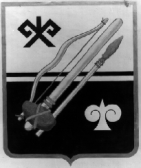 ГОРНО-АЛТАЙСККАЛАНЫҤ ДЕПУТАТТАР СОВЕДИРЕШЕНИЕЧЕЧИММэр города Горно-Алтайска _____________В.А. ОблогинПредседатель Горно-Алтайского      городского Совета депутатов_________________Ю.В.Нечаев